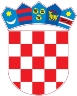 REPUBLIKA HRVATSKAKrapinsko-zagorska županijaUpravni odjel za prostorno uređenje, gradnju i zaštitu okolišaDonja Stubica KLASA: UP/I-350-05/18-05/000146URBROJ: 2140/01-08/2-18-0007 Donja Stubica, 09.10.2018.Predmet:  	Javni poziv za uvid u spis predmetaKRISTINKA PERETIĆ, HR-10000 ZAGREB, SREDNJACI 23 - dostavlja se Pozivamo Vas na uvid u spis predmeta u postupku izdavanja rješenja o utvrđivanju građevne čestice zagrađevinu stambene namjene – obiteljska kuća i građevinu gospodarske namjene (staja i spremište ljetine),na katastarskoj čestici k.č. 1691 k.o. Kraljev Vrh (St. Toplice, Pila 40).Uvid u spis predmeta može se izvršiti dana  22.10.2018 u 09:00 sati, na lokaciji – Donja Stubica, Trg M. Gupca 20, soba 48/II.Pozivu se može odazvati stranka osobno ili putem svoga opunomoćenika, a na uvid treba donjeti dokaz o svojstvu stranke u postupku. Rješenje o utvrđivanju građevne čestice može se izdati i ako se stranka ne odazove ovom pozivu.Stranka koja se odazove pozivu nadležnoga upravnog tijela za uvid, dužna je dokazati da ima svojstvo stranke.SAVJETNIK ZA PROSTORNO UREĐENJE, GRADNJU I URBANU KOMASACIJU Stjepan Čajko, dipl.ing.građ. DOSTAVITI:Oglasna ploča upravnog tijela,Mrežna stranica,Na katastarskoj čestici za koju se izdaje akt,U spis, ovdje. 